Wayne County JuniorLivestock Show and SaleApril 13, 2023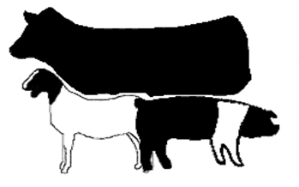 Objective: Provide the opportunity for learning experiences in livestock production by developing basic skills in selection, management, exhibition and marketing.Schedule:April 12: 3:00-6:00 pm (bring animals and weigh in)April 13: Hog Show: 9 am	      Goat Show: to follow hogs, not before 11 am       Lamb Show (if we have any): to follow goats, not before 11:30       Cattle Show (if we have any): to follow lambs or goats, not before 11:30         Sale: 5:30 pmGeneral RulesAny boy or girl living in Wayne County or participating in Wayne County 4-H or FFA under the following age requirements as of January 1, 2023 is eligible to enter livestock shows:All animals must be in place and forms received by Feb 10, (60 days) prior to the Show and Sale (no exceptions).  Upon submission of the registration form, exhibitors should contact the County Extension Agent to have the animal seen and/or tagged, by calling (919) 731-1525.Workshops will be required again this year, a minimum of two (2) workshops must be attended by the participant. A list of workshops will be sent out. All intermediate and senior exhibitors must submit a project record book to the Cooperative Extension Office.  All project record books will be judged if received by deadline and awards will be given for outstanding record books. Novice and Junior exhibitors will submit an educational poster to be displayed at the Show and Sale.  Posters will be exhibited in the sale barn during the Show and Sale.  Posters should not exceed 22” x 28” in size.   All exhibitors are required to write thank you notes to all the buyers.  This includes T-shirt sponsors, all participant sponsors, support price buyer and your individual sponsors.  Thank you cards must be turned into the office BEFORE you receive your check. All prospect steers, beef heifers, market hogs, market lambs and meat goats must be weighed between the hours of 3:00 pm and 6:00 pm on Wednesday, April 12th, 2023 at the Wayne Regional Fairgrounds.  All entries must be properly identified.  Sick animals will not be allowed to participate in the show and sale and must return home.  Exhibitors with healthy under or overweight animals will be allowed to participate in showmanship, but not eligible for Grand or Reserve Champion.Market classes of goats, lambs, hogs, heifer calves and prospect steers will be determined the day of show according to the weight of animals.Showmanship classes will be determined by age of the child. Judges placing of all classes will be final.  Sportsmanship of exhibitors and adults will be held to the National Code of Show Ring Ethics Standard. Each exhibitor or buyer assumes all liabilities in case of sickness, injury, or death to animals.  The exhibitor is responsible until the animal is sold, returned and properly penned in the show barn at which time the buyer assumes liability.All exhibitors are required to participate in Showmanship.  To be eligible for the showmanship classes, each exhibitor must do their own fitting with minimal assistance from adults.  Violations of this rule could result in disqualification from the Show and Sale.During the shows no adults, with the exception of those adults assisting with the show, will be allowed in the show ring.If an exhibitor has more than one animal in a class, the second animal must be shown by another show and sale exhibitor. Or the participant can choose to move the second animal UP to the next weight class. Exhibitors are responsible for getting animals into the sale ring.  Any animals not ready when called for will be sold for support price.  Each exhibitor may show any species of animal, but MAY ONLY SELL ONE ANIMAL AT AUCTION.  Exhibitors must choose which animal they will sell at weigh in.  All other animals will be sold for support price.  All Grand and Reserve Champions selected will automatically be the designated sale animal for that exhibitor. In cases where questions arise that are not specifically covered by the rules and regulations of the Show and , decisions of the Show and Sale Committee will be final.Prospect Steer RulesEach individual exhibitor is limited two (2) entries, entered in the exhibitor’s name. Entries must be steers.All entries must be without horns and of beef breeding.Prospect steers must weigh between 600-1,000 pounds at time of the Show and Sale weigh-in. Entries may be sold and go to market OR exhibitors may choose to take the calf home and only earn showmanship premiums and overall show sponsorships that are shared with all exhibitors. Prospect steers must be thoroughly halter broken and properly trained.  Calves becoming wild after entering the show ring will be removed and cannot participate further in the Show and Sale.  The Show and Sale Committee has the final decision on the eligibility of any animal in order to protect the safety of other exhibitors.Additional Beef Heifer RulesHeifers must be thoroughly halter broken and properly trained.  An animal becoming wild after entering the show ring will be removed and cannot participate further in the Show and Sale.  The Show and Sale Committee has the final decision on the eligibility of any animal in order to protect the safety of other exhibitors.Exhibitors need not own the animals; however, NC State Fair rules apply regarding training of heifers. Heifers must be less than two years of age at Show and Sale. All heifers will show together, regardless of breed, classes will be determined by age. Heifers will not be sold, but return home with the exhibitor.  Their owners will only earn showmanship premiums and overall show sponsorships that are shared with all exhibitors.Meat Goat RulesMeat goats must be less than one year old as of April 13th, 2023.  Age will be determined by the presence of baby teeth. Meat goats will be judged as market animals. Entries must be wethers or does.Meat goats with horns will be allowed to show although horns must be tipped, for safety reasons, to at least the diameter of a dime. Meat goats must be 40-120 pounds at the Show and Sale weigh-in.  Meat goats must be tagged with an approved USDA scrapie tag prior to registration for the Show and Sale. Entries must be sold and go to market. Market Lamb Rules (new for 2022)Market lambs must be less than one year old as of April 13th, 2023.  Age will be determined by the presence of baby teeth. Lambs will be judged as market animals. Entries must be wethers or ewes.Market Lambs must be 40-150 pounds at the Show and Sale weigh-in.  Lambs must be tagged with an approved USDA scrapie tag prior to registration for the Show and Sale. Entries must be sold and go to market. Market Hog RulesHogs must be barrows or gilts.  Hogs must weigh between 230-300 pounds at the time of Show and Sale weigh-in.Any clipped hogs must have ½” or more of hair due to packer requests. In addition, exhibitors are prohibited from using oil on hogs.  Animals not meeting these requirements could be disqualified from the show.Entries must be sold and go to market.Meat Goat Exhibitors 5-18 years of age Market Lamb Exhibitors5-18 years of ageMarket Hog Exhibitors 5-18 years of age Heifer Exhibitors 8-18 years of age Steer Exhibitors8-18 years of age 